Massage Additional Intake InformationAll questions contained in this questionnaire are strictly confidential and will become part of your medical record.Name: __________________________________________	Date: __________________________ Date of Birth___________________ 		Gender:  M/F	/Other	Pain   Do you have any pain?     Yes     NoPlease mark areas of pain         Front :    		       Back :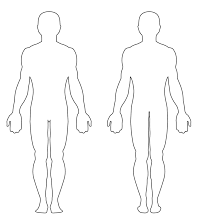 If Yes, Where and for how long?   ______________________________________________________________________________________            ______________________________________________________________________________________Rate on a scale of  1 -10:        1       2	      3	  4	5	6	7	8	9	10___Burning		______Stabbing/Shooting (Acute)		________Dull Achy (Chronic)Name:_________________________________________________________		DOB: __________________________  Lifestyle Questions:Which of the following do you do on a regular basis? (Please check all that apply)   Bicycling      Jogging 	Pilates    Swimming     Weightlifting      Yoga     Meditation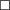    Walking      Other: ______________________________________________________________________________________How do you relax?  ________________________________________________________________NutritionHow many meals do you generally eat each day?     1   2   3   4   5   6List the foods you exclude from you diet:______________________________________________________________________________________What temperature do you prefer your drinks?     Hot   Cold    Room Temperature Are you satisfied with your diet as it is now?      Yes      NoIf no, why not? ______________________________________________________________________________________________________SleepDo you sleep straight through the night?   Y/N    If not, what time do you wake up? ______________ How long do you stay awake? ___________________________________________________________How many hours per night do you generally sleep? ____________________________________Do you wake feeling refreshed?       Y/N                             Do you have trouble falling asleep?         Y/N